Teacher Name: Aqsa Kamran     Class: 7       Subject: Geography               Date: 2nd November, 2019Q.1a) Identify the landform shown in the picture below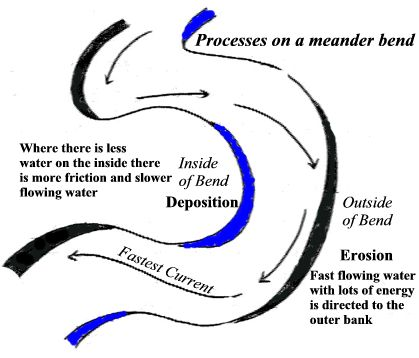 ___________________________________________________________________________________________b) Name the features responsible for this landform.___________________________________________________________________________________________c) Describe the formation of the landform shown in picture____________________________________________________________________________________________________________________________________________________________________________________________________________________________________________________________________________________________________________________________________________________________________________________________________________________________________________________________________________________________________________________________________________________________________________________________________________________________________________________________________